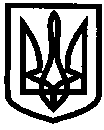 УКРАЇНАУПРАВЛІННЯ ОСВІТИІЗЮМСЬКОЇ МІСЬКОЇ РАДИХАРКІВСЬКОЇ ОБЛАСТІНАКАЗ09.08.2017										№ 377На підставі клопотання адміністрації Ізюмської гімназії №3 Ізюмської міської ради Харківської області № 494 від 02.08.2017 року, з метою забезпечення викладання предмету трудове навчання та організації гурткової роботи.НАКАЗУЮ:1. Передати товарно-матеріальні цінності із ІМНВК до Ізюмської гімназії № 3.2. Створити комісію по передачі товарно-матеріальні цінностей у складі:Голова комісії: начальник управління освіти - Лесик О.П.Члени комісії: заступник директора з господарчої                          частини ІМНВК - Лоскутова Г.М                         заступник директора з господарчої                          частини Ізюмської гімназії № 3 - Косухіна Т.В                          головний бухгалтер централізованої бухгалтерії                          управління освіти - Чуркіна В В.           фахівець І категорії (бухгалтер І категорії)            централізованої бухгалтерії - Наумова О.О.2. Комісії у термін до 01 вересня 2017 року здійснити передачу товарно-матеріальних цінностей та скласти акт.3. Контроль за виконанням наказу покласти на заступника начальника управління освіти Безкоровайного О.В.Начальник управління освіти					О.П. ЛесикНаумоваПро передачу товарно-матеріальних цінностей із ІМНВК до Ізюмської гімназії № 3